MAA6 (Todennäköisyys ja tilastot)Välitesti 1 – ratkaisut ja pisteytysohjeTarkista ja pisteytä tehtäväpaperiin tai vihkoon tekemäsi välitesti tämän ratkaisumonisteen avulla. Epäselvissä kohdissa kysy apua opettajalta. Jos sait vähintään 9/12 pistettä, olet valmis siirtymään seuraavaan osioon!Heitetään yhtä noppaa ja yhtä kolikkoa. Kolikon klaavasta saa 3 pistettä ja kruunasta 4 pistettä. Nopasta saa sen pisteluvun osoittaman määrän pisteitä. Millä todennäköisyydellä saatu kolikon pisteluku on nopan pistelukua suurempi? (3 p.)(Taulukko 2 p.)  (1 p.)Moottoritiellä on huoltoasemia tasaisesti 20 kilometrin välein. Auto pysähtyy tielle polttoaineen loputtua. Millä todennäköisyydellä lähin huoltoasema on alle viiden kilometrin päässä? (3 p.)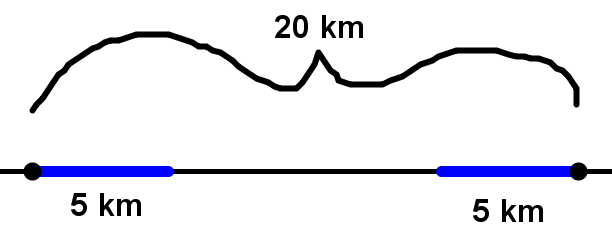 .					          (Kuva 1 p.)KÄÄNNÄ Kuvan maalitaulun ympyröiden säteet ovat 10 cm, 20 cm ja 30 cm. Nuoli osuu maalitaulun satunnaiseen kohtaan. Millä todennäköisyydellä tulee 3? Ympyrän pinta-ala lasketaan kaavalla . (3 p.)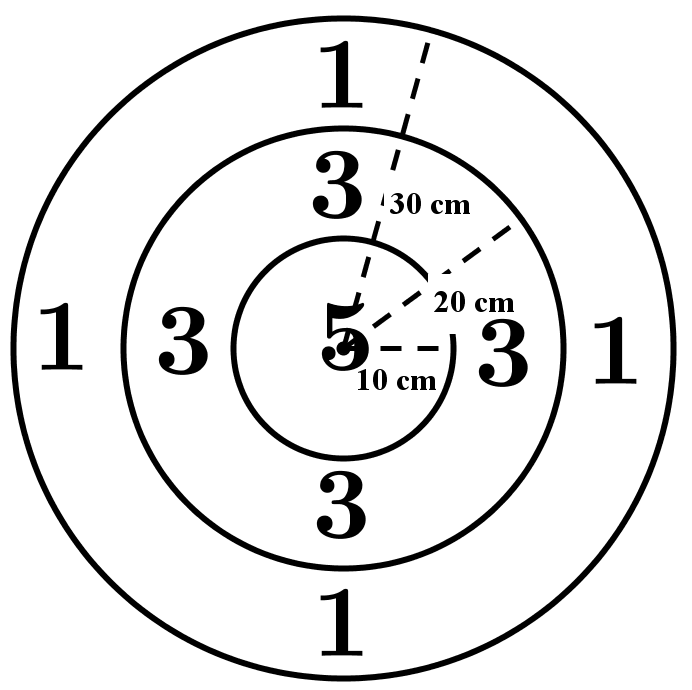 Totti Todennäköisyyslaskija valitsee umpimähkään reaaliluvun x väliltä . Millä todennäköisyydellä luvulle x pätee ? (3 p.)      (Kuva 1 p.)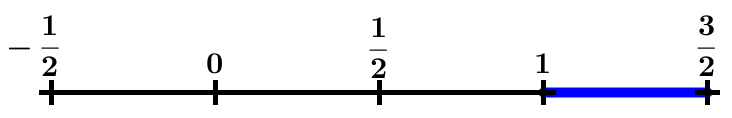 KL (3)XXKR (4)XXX123456